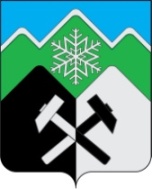 КЕМЕРОВСКАЯ ОБЛАСТЬ-КУЗБАССТАШТАГОЛЬСКИЙ МУНИЦИПАЛЬНЫЙ РАЙОНАДМИНИСТРАЦИЯ  ТАШТАГОЛЬСКОГО МУНИЦИПАЛЬНОГО РАЙОНА                         ПОСТАНОВЛЕНИЕот «26» июня 2021   № 744-пО внесении изменений в постановление Администрации Таштагольского муниципального района от 29.09.2020 г. № 1146-п «Об утверждении муниципальной программы«Профилактика безнадзорности и правонарушений несовершеннолетних» на 2021-2023 годы»В связи с изменениями Федерального законодательства и приведения нормативно-правовых актов в соответствие, на основании Федерального закона от 06.10.2003  №131-ФЗ «Об общих принципах организации местного самоуправления в Российской Федерации», руководствуясь Уставом муниципального образования «Таштагольский муниципальный район» :Внести  в  постановление Администрации Таштагольского муниципального района от 29.09.2020 года №1146-п «Профилактика безнадзорности и правонарушений несовершеннолетних» на 2021-2023 годы (далее программа) следующие изменения:1.1 В паспорте муниципальной Программы раздел «Объемы и источники  финансирования Программы» изложить в следующей редакции:«Средства местного бюджета – всего 150 тыс.руб.,в том числе:2021год -  54 тыс. рублей;    
2022 год -  50 тыс. рублей;2023 год -  50тыс. рублей.»из средств областного бюджета, в т.ч. по годам:2021год -  4 тыс. рублей;    
2022 год -  0 тыс. рублей;2023 год -  0тыс. рублей.»1.2. Раздел 4 «Ресурсное обеспечение Программы» изложить в следующей редакции:«Раздел 4 «Ресурсное обеспечение Программы»Финансирование Программы осуществляется из средств местного бюджета.Общая сумма средств из местного бюджета, необходимых на реализацию Программы, составляет 150 тыс.рублей, в том числе по годам: 2021 год -  50 тыс.руб.2022 год  - 50 тыс.руб.2023 год -  50 тыс.руб.из средств областного бюджета, в т.ч. по годам:2021год -  4 тыс. рублей;    
2022 год -  0 тыс. рублей;2023 год -  0тыс. рублей.»Объёмы финансирования из местного бюджета подлежат ежегодному уточнению, исходя из возможностей бюджета на соответствующий финансовый год». 1.3 Раздел 7   «Программные мероприятия»    изложить в следующей редакции:Раздел 7. Программные мероприятия.2.Пресс-секретарю Главы Таштагольского муниципального района (М.Л.Кустова) разместить  настоящее постановление  на официальном сайте администрации Таштагольского муниципального района в информационно-телекоммуникационной сети «Интернет».3.Контроль за исполнением постановления возложить на заместителя  Главы Таштагольского муниципального района   И.Л. Болгову.          4.Настоящее постановление вступает в силу с момента подписания.Глава Таштагольского муниципального района					  		 В.Н.МакутаГлаве Таштагольского муниципального районаВ.Н.МакутаПояснительная записка к постановлению:О внесении изменений в постановление Администрации Таштагольского муниципального района от 29.09.2020 №1146-п«Об утверждении муниципальной программы «Профилактика безнадзорности и правонарушений несовершеннолетних» на 2021-2023».В связи с уменьшением бюджетных ассигнований на мероприятия муниципальной программы «Профилактика безнадзорности и правонарушений несовершеннолетних» на 2021-2023 годы»п.7  «Программные мероприятия» изложить в новой редакции, внести «Профилактика безнадзорнасти и правонарушений несовершеннолетних» обьем финансирования из областного бюджета 4000 (четыре тысячи) рублей. Заместитель Главы Таштагольского мунципльного районапо социальным вопросам                                                       И.Л.Болгова№Наименование мероприятий Наименование мероприятий Источники финансированияИсточники финансированияСрок реализацииОбъем финансирования, тыс. рублейОбъем финансирования, тыс. рублейОбъем финансирования, тыс. рублейОбъем финансирования, тыс. рублейИсполнители мероприятий программыСрок исполнения№Наименование мероприятий Наименование мероприятий Источники финансированияИсточники финансированияСрок реализацииВсего202120222023Исполнители мероприятий программыСрок исполненияI. Информационно-аналитическое обеспечение работы по профилактике безнадзорности, правонарушений несовершеннолетних  I. Информационно-аналитическое обеспечение работы по профилактике безнадзорности, правонарушений несовершеннолетних  I. Информационно-аналитическое обеспечение работы по профилактике безнадзорности, правонарушений несовершеннолетних  I. Информационно-аналитическое обеспечение работы по профилактике безнадзорности, правонарушений несовершеннолетних  I. Информационно-аналитическое обеспечение работы по профилактике безнадзорности, правонарушений несовершеннолетних  I. Информационно-аналитическое обеспечение работы по профилактике безнадзорности, правонарушений несовершеннолетних  I. Информационно-аналитическое обеспечение работы по профилактике безнадзорности, правонарушений несовершеннолетних  I. Информационно-аналитическое обеспечение работы по профилактике безнадзорности, правонарушений несовершеннолетних  I. Информационно-аналитическое обеспечение работы по профилактике безнадзорности, правонарушений несовершеннолетних  I. Информационно-аналитическое обеспечение работы по профилактике безнадзорности, правонарушений несовершеннолетних  I. Информационно-аналитическое обеспечение работы по профилактике безнадзорности, правонарушений несовершеннолетних  I. Информационно-аналитическое обеспечение работы по профилактике безнадзорности, правонарушений несовершеннолетних  1.1Выявление несовершеннолетних, находящихся в социально опасном положении ---202120222023----ПДН, КДН, УО, ООПиП, ГПОУ ТТГТиСОотчет 1 раз в квартал1.2.Выявление несовершеннолетних, употребляющих алкогольную и спиртосодержащую продукцию, наркотические средства, психотропные или одурманивающие вещества ---202120222023----ГБУЗ Таштагольская  РБ, ПДН, КДНотчет 1 раз в квартал1.3Осуществление мер, связанных с соблюдением условий проживания и воспитания детей-сирот и детей, оставшихся без попечения родителей. ( Муниципальное казенное общеобразовательное учреждение «Школа - интернат №3 для детей – сирот и детей, оставшихся без попечения родителей», Муниципальное казенное общеобразовательное учреждение «Детский дом №1 «Родник» для детей – сирот и детей, оставшихся без попечения родителей», социальный приют «Надежда» Муниципального казенного учреждения «Социально-реабилитационный центр для несовершеннолетних»)---202120222023----УО, ООПиП, КДНиЗПотчет 1 раз в квартал1.4Профилактика безнадзорнасти и правонарушений несовершеннолетних МБОБМБОБМБОБ2021202120222023300400030040000000ОУУП и ПДН, КДН, УСЗН, УО, ООПиП , ГБУЗ Таштагольская  РБ, УК, ОМП, ЦЗН.отчет 1 раз в кварталИТОГО:МБ+ОБМБ+ОБМБ+ОБ2021202220234300430000ОУУП и ПДН, КДН, УСЗН, УО, УК, ОМП, ООПиП,  ГБУЗ Таштагольская  РБотчет 1 раз в кварталII. Мероприятия по предупреждению безнадзорности и правонарушений несовершеннолетних II. Мероприятия по предупреждению безнадзорности и правонарушений несовершеннолетних II. Мероприятия по предупреждению безнадзорности и правонарушений несовершеннолетних II. Мероприятия по предупреждению безнадзорности и правонарушений несовершеннолетних II. Мероприятия по предупреждению безнадзорности и правонарушений несовершеннолетних II. Мероприятия по предупреждению безнадзорности и правонарушений несовершеннолетних II. Мероприятия по предупреждению безнадзорности и правонарушений несовершеннолетних II. Мероприятия по предупреждению безнадзорности и правонарушений несовершеннолетних II. Мероприятия по предупреждению безнадзорности и правонарушений несовершеннолетних II. Мероприятия по предупреждению безнадзорности и правонарушений несовершеннолетних II. Мероприятия по предупреждению безнадзорности и правонарушений несовершеннолетних 2.1Проведение совместных рейдов в дневное время Проведение совместных рейдов в дневное время Проведение совместных рейдов в дневное время -202120222023----Органы системы профилактикиотчет 1 раз в квартал2.2Помощь в трудовом и бытовом устройстве несовершеннолетних, освобожденных из учреждений уголовно-исполнительной системы Помощь в трудовом и бытовом устройстве несовершеннолетних, освобожденных из учреждений уголовно-исполнительной системы Помощь в трудовом и бытовом устройстве несовершеннолетних, освобожденных из учреждений уголовно-исполнительной системы -202120222023----КДН, ОУУП и ПДН,  ЦЗН, УСЗН, ООПиП, УИИНотчет 1 раз в квартал2.3Проведение мероприятий по раннему выявлению семей с детьми, нуждающихся в поддержке, отнесенными к категории семей, находящихся в социально опасном положенииПроведение мероприятий по раннему выявлению семей с детьми, нуждающихся в поддержке, отнесенными к категории семей, находящихся в социально опасном положенииПроведение мероприятий по раннему выявлению семей с детьми, нуждающихся в поддержке, отнесенными к категории семей, находящихся в социально опасном положении-202120222023----ОУУП и ПДН, КДН, УСЗН, УО, УК, ОМП, ООПиП,  ГБУЗ Таштагольская  РБотчет 1 раз в квартал2.4Оказание адресной помощи семьям с детьми, нуждающимся в поддержке, молодым родителям:- консультирование граждан о мерах социальной поддержки; - оказание содействия в оформлении документов удостоверяющих личность; -оказание материальной поддержкиОказание адресной помощи семьям с детьми, нуждающимся в поддержке, молодым родителям:- консультирование граждан о мерах социальной поддержки; - оказание содействия в оформлении документов удостоверяющих личность; -оказание материальной поддержкиОказание адресной помощи семьям с детьми, нуждающимся в поддержке, молодым родителям:- консультирование граждан о мерах социальной поддержки; - оказание содействия в оформлении документов удостоверяющих личность; -оказание материальной поддержки-202120222023----ОУУП и ПДН, КДН, УСЗН, УО, ООПиП , ГБУЗ Таштагольская  РБ, УК, ОМП, ЦЗН.отчет 1 раз в квартал2.7Организация летнего отдыха подростков из неблагополучных семей  или состоящих на учете в ОУУП и ПДН, КДН и ЗП, подростков условноосужденных (проведение межлагерной встречи подростков из семей, находящихся в социально-опасном положении, проведение слета трудовых бригад).Организация летнего отдыха подростков из неблагополучных семей  или состоящих на учете в ОУУП и ПДН, КДН и ЗП, подростков условноосужденных (проведение межлагерной встречи подростков из семей, находящихся в социально-опасном положении, проведение слета трудовых бригад).Организация летнего отдыха подростков из неблагополучных семей  или состоящих на учете в ОУУП и ПДН, КДН и ЗП, подростков условноосужденных (проведение межлагерной встречи подростков из семей, находящихся в социально-опасном положении, проведение слета трудовых бригад).МБ20212022202390303030КДН, УСЗН, УО, ПДН,УИИН, ГПОУ ТТГТиСОИюль 2020 г.2.8Вовлечение несовершеннолетних, с которыми проводится индивидуальная профилактическая работа, к занятиям в технических, спортивных и художественных кружках, секцияхВовлечение несовершеннолетних, с которыми проводится индивидуальная профилактическая работа, к занятиям в технических, спортивных и художественных кружках, секцияхВовлечение несовершеннолетних, с которыми проводится индивидуальная профилактическая работа, к занятиям в технических, спортивных и художественных кружках, секциях-202120222023----КДН, УО,УК,ОМП, УСЗН,ОУУПиПДН, УФКиС, ГПОУ ТТГТ и СОотчет 1 раз в квартал2.9Организация трудоустройства подростков из неблагополучных семей или состоящих на учете в ОУУП и ПДН, КДН и ЗП, подростков условноосужденных;Организация трудоустройства подростков из неблагополучных семей или состоящих на учете в ОУУП и ПДН, КДН и ЗП, подростков условноосужденных;Организация трудоустройства подростков из неблагополучных семей или состоящих на учете в ОУУП и ПДН, КДН и ЗП, подростков условноосужденных;МБ2021----КДН, ПДН, УИИН,ЦЗН, УСЗНпостоянно2.10Организация культурно-массовых и спортивных мероприятий, организация отдыха, досуга и занятости несовершеннолетнихво внеурочное времяОрганизация культурно-массовых и спортивных мероприятий, организация отдыха, досуга и занятости несовершеннолетнихво внеурочное времяОрганизация культурно-массовых и спортивных мероприятий, организация отдыха, досуга и занятости несовершеннолетнихво внеурочное время-202120222023----УО, УК, УФКиС, ГПОУ ТТГТиСОотчет 1 раз в квартал2.11Выявление фактов незаконной продажи спиртных напитков и табачных изделий свободная реализация которых запрещена или ограничена. Принятие мер к нарушителям в соответствии с действующим законодательством РФВыявление фактов незаконной продажи спиртных напитков и табачных изделий свободная реализация которых запрещена или ограничена. Принятие мер к нарушителям в соответствии с действующим законодательством РФВыявление фактов незаконной продажи спиртных напитков и табачных изделий свободная реализация которых запрещена или ограничена. Принятие мер к нарушителям в соответствии с действующим законодательством РФ-202120222023----ПДН отчет 1 раз в квартал2.12Выявление и привлечение к административной ответственности взрослых лиц, вовлекающих несовершеннолетних в употребление пива и напитков, изготавливаемых на их основе, спиртных напитков.Выявление и привлечение к административной ответственности взрослых лиц, вовлекающих несовершеннолетних в употребление пива и напитков, изготавливаемых на их основе, спиртных напитков.Выявление и привлечение к административной ответственности взрослых лиц, вовлекающих несовершеннолетних в употребление пива и напитков, изготавливаемых на их основе, спиртных напитков.-202120222023----ПДНотчет 1 раз в квартал2.13Проведение цикла занятий клуба «Берегиня»Проведение цикла занятий клуба «Берегиня»Проведение цикла занятий клуба «Берегиня»МБ20212022202330101010УСЗНавгуст 2021 г.2.14Проведение групповой психотерапии с несовершеннолетними употребляющими психоактивные вещества и состоящими на внутришкольном учете, на учете в ОУУП и ПДН, КДН и условноосужденных.Проведение групповой психотерапии с несовершеннолетними употребляющими психоактивные вещества и состоящими на внутришкольном учете, на учете в ОУУП и ПДН, КДН и условноосужденных.Проведение групповой психотерапии с несовершеннолетними употребляющими психоактивные вещества и состоящими на внутришкольном учете, на учете в ОУУП и ПДН, КДН и условноосужденных.-202120222023----УО, ГБУЗ КО Таштагольская РБ, ГПОУ ТТГТиСОотчет 1 раз в квартал2.15Проведение информационно –просветительных бесед, лекций, тренингов среди школьников, воспитанников учреждений интернатного типа, профессионального образования о последствиях употребления ПАВПроведение информационно –просветительных бесед, лекций, тренингов среди школьников, воспитанников учреждений интернатного типа, профессионального образования о последствиях употребления ПАВПроведение информационно –просветительных бесед, лекций, тренингов среди школьников, воспитанников учреждений интернатного типа, профессионального образования о последствиях употребления ПАВ-202120222023----ГБУЗ КО Таштагольская РБотчет 1 раз в кварталИТОГО:ИТОГО:ИТОГО:МБ-120404040-III. Методическое и информационно-аналитическое обеспечение работы по профилактике безнадзорности и правонарушений несовершеннолетних III. Методическое и информационно-аналитическое обеспечение работы по профилактике безнадзорности и правонарушений несовершеннолетних III. Методическое и информационно-аналитическое обеспечение работы по профилактике безнадзорности и правонарушений несовершеннолетних III. Методическое и информационно-аналитическое обеспечение работы по профилактике безнадзорности и правонарушений несовершеннолетних III. Методическое и информационно-аналитическое обеспечение работы по профилактике безнадзорности и правонарушений несовершеннолетних III. Методическое и информационно-аналитическое обеспечение работы по профилактике безнадзорности и правонарушений несовершеннолетних III. Методическое и информационно-аналитическое обеспечение работы по профилактике безнадзорности и правонарушений несовершеннолетних III. Методическое и информационно-аналитическое обеспечение работы по профилактике безнадзорности и правонарушений несовершеннолетних III. Методическое и информационно-аналитическое обеспечение работы по профилактике безнадзорности и правонарушений несовершеннолетних III. Методическое и информационно-аналитическое обеспечение работы по профилактике безнадзорности и правонарушений несовершеннолетних III. Методическое и информационно-аналитическое обеспечение работы по профилактике безнадзорности и правонарушений несовершеннолетних 3.1Проведение  анкетирования обучающихся образовательных учреждений с целью раннего выявления употребления наркотиков и алкогольных напитков, курения табакаПроведение  анкетирования обучающихся образовательных учреждений с целью раннего выявления употребления наркотиков и алкогольных напитков, курения табакаПроведение  анкетирования обучающихся образовательных учреждений с целью раннего выявления употребления наркотиков и алкогольных напитков, курения табака-202120222023----УСЗН, УО, ОМПотчет 1 раз в квартал3.2Проведение массовых мероприятий (акций, конкурсов) Проведение массовых мероприятий (акций, конкурсов) Проведение массовых мероприятий (акций, конкурсов) МБ20212022202315555КДН,ОУУПиПДН,УО,УСЗН, ГПОУ ТТГТиСО, УКпостоянно3.3Организация и проведение в образовательных учреждениях района конкурсов рисунков, плакатов, пропагандирующих здоровый образ жизни и участие в этих конкурсах Организация и проведение в образовательных учреждениях района конкурсов рисунков, плакатов, пропагандирующих здоровый образ жизни и участие в этих конкурсах Организация и проведение в образовательных учреждениях района конкурсов рисунков, плакатов, пропагандирующих здоровый образ жизни и участие в этих конкурсах -202120222023----УО, ГПОУ ТТГТиСО, УСЗН, ОМПотчет 1 раз в квартал3.4Распространение памяток, буклетов, блокнотов, календарей, закладок и др. печатной продукции по предупреждению детской безнадзорности и противоправного поведения несовершеннолетнихРаспространение памяток, буклетов, блокнотов, календарей, закладок и др. печатной продукции по предупреждению детской безнадзорности и противоправного поведения несовершеннолетнихРаспространение памяток, буклетов, блокнотов, календарей, закладок и др. печатной продукции по предупреждению детской безнадзорности и противоправного поведения несовершеннолетнихМБ202120222023154,755УО, КДН,УСЗН, ООПиП, ОМПпостоянно3.5Размещение информации в районных СМИ, направленной на профилактику правонарушений, обеспечение безопасности, воспитание гражданственности и патриотизма, пропаганду здорового образа жизниРазмещение информации в районных СМИ, направленной на профилактику правонарушений, обеспечение безопасности, воспитание гражданственности и патриотизма, пропаганду здорового образа жизниРазмещение информации в районных СМИ, направленной на профилактику правонарушений, обеспечение безопасности, воспитание гражданственности и патриотизма, пропаганду здорового образа жизни-202120222023----УО, УСЗН, ООПиП, ОМП, УК, ГБУЗ КО Таштагольская РБ, УФКиСотчет 1 раз в кварталИТОГО:ИТОГО:ИТОГО:МБ-30101010--III. Мероприятия по защите прав потерпевших от жестокого обращенияIII. Мероприятия по защите прав потерпевших от жестокого обращенияIII. Мероприятия по защите прав потерпевших от жестокого обращенияIII. Мероприятия по защите прав потерпевших от жестокого обращенияIII. Мероприятия по защите прав потерпевших от жестокого обращенияIII. Мероприятия по защите прав потерпевших от жестокого обращенияIII. Мероприятия по защите прав потерпевших от жестокого обращенияIII. Мероприятия по защите прав потерпевших от жестокого обращенияIII. Мероприятия по защите прав потерпевших от жестокого обращенияIII. Мероприятия по защите прав потерпевших от жестокого обращенияIII. Мероприятия по защите прав потерпевших от жестокого обращенияОказание адресной помощи потерпевшим от жесткого обращенияОказание адресной помощи потерпевшим от жесткого обращенияОказание адресной помощи потерпевшим от жесткого обращения-2021
2022
2023----ОУУП и ПДН, УИИНотчет 1 раз в кварталРаспространение памяток, буклетов и др. печатной продукции по предупреждению о защите прав потерпевшихРаспространение памяток, буклетов и др. печатной продукции по предупреждению о защите прав потерпевшихРаспространение памяток, буклетов и др. печатной продукции по предупреждению о защите прав потерпевших-2021
2022
2023----УО, ОМП, ОУУП и ПДН, УИИНотчет 1 раз в кварталИТОГО:ИТОГО:ИТОГО:--------ВСЕГО ПО ПРОГРАММЕ:ВСЕГО ПО ПРОГРАММЕ:ВСЕГО ПО ПРОГРАММЕ:МБОБ1504504500500-